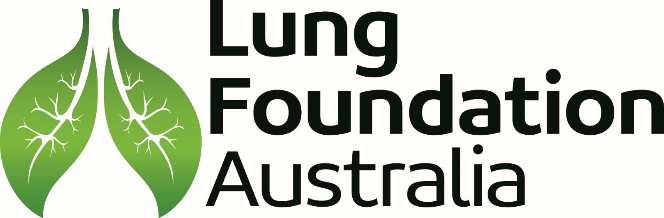 Family name:Given name(s): Address:Date of birth:                                                  Sex:    M       F      Date of Assessment:  ......... / ......... / .........Date of Assessment:  ......... / ......... / .........Hospital based          Telehealth          Phone          Referrer: ...............................................................................  Hospital based          Telehealth          Phone          Referrer: ...............................................................................  Respiratory diagnosis:COPD             Bronchiectasis             Interstitial Lung Disease             Asthma        Other......................................Latest spirometry date (if available) ......... / ......... / .........FEV1 (actual, % pred) .............................................                       FVC (actual, % pred) .............................................FEV1/FVC (%) ............................                 DLCO (% pred) ............................                 KCO (% pred) ............................AWC regime Yes  No  N/A    Current regime: .......................................  Referral to Respiratory OPD Yes  No                     Respiratory diagnosis:COPD             Bronchiectasis             Interstitial Lung Disease             Asthma        Other......................................Latest spirometry date (if available) ......... / ......... / .........FEV1 (actual, % pred) .............................................                       FVC (actual, % pred) .............................................FEV1/FVC (%) ............................                 DLCO (% pred) ............................                 KCO (% pred) ............................AWC regime Yes  No  N/A    Current regime: .......................................  Referral to Respiratory OPD Yes  No                     Current medical conditions: Cardiac: Yes  No                                  Diabetes: Yes  No                         Hypertension: Yes  No   Mental health: Yes  No                         Renal: Yes  No                              Circulatory: Yes  No  Incontinence: Yes  No                          Neurological: Yes  No                    Musculoskeletal: Yes  No  Gastrointestinal: Yes  No               Surgical procedures: Yes  No   Obstructive sleep apnoea: Yes  No      If yes, details: .......................................................................................................  Cancer: Yes  No         If yes, details: .......................................................................................................………………….                           Do any of these conditions or any other problems affect, influence or limit your ability to exercise? Yes  No If yes, cancer type and disease stage: .................................................................................................................................................................................................... Current medical treatment details:……………………………………………………………………………………………………….Current medical conditions: Cardiac: Yes  No                                  Diabetes: Yes  No                         Hypertension: Yes  No   Mental health: Yes  No                         Renal: Yes  No                              Circulatory: Yes  No  Incontinence: Yes  No                          Neurological: Yes  No                    Musculoskeletal: Yes  No  Gastrointestinal: Yes  No               Surgical procedures: Yes  No   Obstructive sleep apnoea: Yes  No      If yes, details: .......................................................................................................  Cancer: Yes  No         If yes, details: .......................................................................................................………………….                           Do any of these conditions or any other problems affect, influence or limit your ability to exercise? Yes  No If yes, cancer type and disease stage: .................................................................................................................................................................................................... Current medical treatment details:……………………………………………………………………………………………………….Medications (please list or provide list) .....................................................................................................................................  Have you been prescribed any medication to use before / when you exercise? Yes  No    If yes, details: .............................................................................................................................................................................Medications (please list or provide list) .....................................................................................................................................  Have you been prescribed any medication to use before / when you exercise? Yes  No    If yes, details: .............................................................................................................................................................................Vaccines:            Current influenza vaccination: Yes  No                 Current pneumococcal vaccination: Yes  No                                                                Vaccines:            Current influenza vaccination: Yes  No                 Current pneumococcal vaccination: Yes  No                                                                Respiratory history: (Exacerbation defined as respiratory symptoms requiring the use of steroids and/or antibiotics)In the last 12 months: Number of exacerbations: .............. When was your last exacerbation? Date: ......... / ......... / .........Number of hospitalisations for an exacerbation: .............. Number of ED presentations for an exacerbation: .............. Respiratory history: (Exacerbation defined as respiratory symptoms requiring the use of steroids and/or antibiotics)In the last 12 months: Number of exacerbations: .............. When was your last exacerbation? Date: ......... / ......... / .........Number of hospitalisations for an exacerbation: .............. Number of ED presentations for an exacerbation: .............. Home oxygen:           Yes  No   Prescription:         At rest: ........ L/min: ........ hrs/day          With exercise: ........ L/min          Nocturnal: ........ L/minActual use:           At rest: ........ L/min: ........ hrs/day          With exercise: ........ L/min          Nocturnal: ........ L/minHome oxygen:           Yes  No   Prescription:         At rest: ........ L/min: ........ hrs/day          With exercise: ........ L/min          Nocturnal: ........ L/minActual use:           At rest: ........ L/min: ........ hrs/day          With exercise: ........ L/min          Nocturnal: ........ L/minPrevious pulmonary rehab completion: Yes  No             If yes, details (date, location, reason for non-completion):....................................................................................................................................................................................................Previous pulmonary rehab completion: Yes  No             If yes, details (date, location, reason for non-completion):....................................................................................................................................................................................................Smoking status: Current              Never              Previous                 Quit date: ......... / ......... / .........Years smoked ........           No of cigarettes per day ........           Pack year history ........Offered smoking cessation education/resources? Yes  No      If yes, details ...................................................................  Smoking status: Current              Never              Previous                 Quit date: ......... / ......... / .........Years smoked ........           No of cigarettes per day ........           Pack year history ........Offered smoking cessation education/resources? Yes  No      If yes, details ...................................................................  Falls in the past 6 months: Yes  No      If yes, details ....................................................................................................  Falls in the past 6 months: Yes  No      If yes, details ....................................................................................................  Indigenous status:                  Aboriginal              Torres Strait Islander              Both              Neither Indigenous status:                  Aboriginal              Torres Strait Islander              Both              Neither Social history:             Work status            Full time             Part time             Unemployed            Retired  Lives: alone     or  with: ............................ Support person name/details: ............................................................................. Social history:             Work status            Full time             Part time             Unemployed            Retired  Lives: alone     or  with: ............................ Support person name/details: ............................................................................. Do you have a current Action Plan: Yes   copy taken and filed in chart Date completed: ......... / ......... / .........     No  If yes, patient confident in following Action Plan:  Yes   No   N/A  Do you have rescue medication or prescription available (if relevant to Action Plan):  Yes   No   If no to any, refer to GP for Action Plan review. Blank Action Plan given to patient to take to GP Do you have a current Action Plan: Yes   copy taken and filed in chart Date completed: ......... / ......... / .........     No  If yes, patient confident in following Action Plan:  Yes   No   N/A  Do you have rescue medication or prescription available (if relevant to Action Plan):  Yes   No   If no to any, refer to GP for Action Plan review. Blank Action Plan given to patient to take to GP Inhaler technique Checked today or in the last 12 months  Yes   No   N/A   OR Plan to check during program  Inhaler technique Checked today or in the last 12 months  Yes   No   N/A   OR Plan to check during program  Nutrition – Malnutrition screening assessment (MST) Have you lost weight recently without trying? No = 0              Unsure = 2              Yes, how much (kg):     1-5 = 1     6-10 = 2     11-15 = 3     >15 = 4     Unsure = 2 Have you been eating poorly because of decreased appetite?      No = 0      Yes = 1 Total MST score: ….......................      refer to Dietician if MST ≥ 2 Nutrition – Malnutrition screening assessment (MST) Have you lost weight recently without trying? No = 0              Unsure = 2              Yes, how much (kg):     1-5 = 1     6-10 = 2     11-15 = 3     >15 = 4     Unsure = 2 Have you been eating poorly because of decreased appetite?      No = 0      Yes = 1 Total MST score: ….......................      refer to Dietician if MST ≥ 2 Current patient goals: …..........................................................................................................................................................…................................................................................................................................................................................................. Current patient goals: …..........................................................................................................................................................…................................................................................................................................................................................................. Pre course exercise level:                    Number of days/week: …............................... Duration: …...............................Usual hours of exercise per week < 2 hours   2 – 4 hours   > 4  Pre course exercise level:                    Number of days/week: …............................... Duration: …...............................Usual hours of exercise per week < 2 hours   2 – 4 hours   > 4  St George’s Respiratory Questionnaire (SGRQ)                                                                                            Yes   No   St George’s Respiratory Questionnaire (SGRQ)                                                                                            Yes   No   Modified MRC Dyspnoea Scale (mMRC) – one answer for an average day in the last week0  I only get breathless with strenuous exertion 1  I get breathless hurrying on the level or walking up a slight hill2  I walk slower on the flat than most people of my age because of breathing difficulty, or have to stop for          breathing walking at my own pace on level ground3  I need to stop to get my breath walking on the level for 100m or after a few minutes at my own pace on level ground4  I am too breathless to leave the house or become breathless when dressing or undressingModified MRC Dyspnoea Scale (mMRC) – one answer for an average day in the last week0  I only get breathless with strenuous exertion 1  I get breathless hurrying on the level or walking up a slight hill2  I walk slower on the flat than most people of my age because of breathing difficulty, or have to stop for          breathing walking at my own pace on level ground3  I need to stop to get my breath walking on the level for 100m or after a few minutes at my own pace on level ground4  I am too breathless to leave the house or become breathless when dressing or undressing